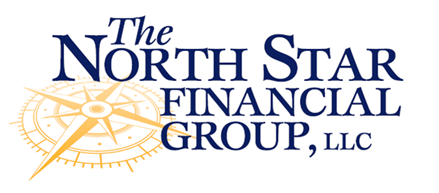 200 East Main Street, Palmyra, 717-838-3168   tnsfg.comPA 17078  CHECK-IN / REVIEW MEETINGNAME(S): ______________________________________    DATE:       ____________Questions & Updates: We’ll review any questions you have and get updated on your life.Nuts & Bolts: Here we’ll go through account verification, beneficiary review, retirement contributions & distributions, RMDs, etc. (this is the boring-but-important part of taking care of you)..Review Accounts/VerificationReview BeneficiariesReview Retirement Plans/ContributionsReview Insurance PlanRMD needed?Any questions about anything?Investments: Here we’ll discuss progress toward your goals, allocation, risk, investment research and recommendations, etc.Planning & Goal Review: This is the fun part, where we’ll check in on your goals and dreams, talk about new life events, discuss updates to your plan, taxes, etc.Updated SS Statements and Driver’s License updates	Get your picture taken!  Next Client EventNext: __________________________________	